ORGANIZAČNÝ VÝBOR - KONTAKTYJozef Hudák, 0918 338 414, sopka.sena@centrum.skŠtefan Peregrim, 0908 346 458, stefanperegrim@gmail.comMichal Ivančo, 0905 654 004, michalivanco@gmail.comRudolf Mikolaj, 053/4413013 hutabeh@centrum.skJozef Dubašák, 0905 308 719, dubasak@orangemail.skJaroslav Kollár, 0905 837 844, kollarj@mail.telekom.sk,ÚČASTNÍCIÚčastníkmi VMBL 2017 sa bez prihlásenia stávajú všetci, ktorí spĺňajú vekový limit (rok narodenia 2000 a mladší) a vyhodnotení budú účastníci, ktorí absolvujú aspoň tri z nižšie uvedených zaradených pretekov. Účastnícky poplatok (štartovné) sa neplatí. Jednotlivé kategórie sa môžu zlúčiť ( napr. D 1 a Ch 1, alebo D 1 a D 2, atď. ale sa nemôžu kategórie rozdeľovať )TERMÍNOVÁ LISTINA PRETEKOV VMBL 2017HODNOTENIEBody za jednotlivé preteky sa odvodzujú od umiestnenia takto: V jednotlivých pretekoch v každej kategórii získava súťažiaci za 1. miesto - 15 bodov, 2. miesto - 12 bodov, 3. miesto - 10 bodov a postupne ďalší 4/8, 5/7, 6/6, 7/5, 8/4, 9/3, 10/2 a každý ďalší, ktorý dokončil preteky, po jednom bode.Hodnotení budú iba deti, ktoré sa zúčastnia minimálne na troch súťažiach vo svojej kategórii a reprezentujú kluby, školy alebo obce z Košického alebo Prešovského kraja. Poradie sa určí podľa súčtu bodov dosiahnutých vo všetkých pretekoch zaradených do VMBL. Do konečného poradia sa kvalifikujú len súťažiaci, ktorí absolvujú minimálne 3 preteky. Hodnotí sa 10 najlepších umiestnení. V prípade rovnosti bodov rozhoduje:1. poradie pri vzájomných súbojoch,2. viac lepších umiestnení,3. lepší priemer získaných bodov,4. viac absolvovaných pretekov.ZVEREJŇOVANIE VÝSLEDKOVPriebežné výsledky budú zverejňované čo najskoršie po spracovaní výsledkov v každom kole a to na internete www.vmbl.wbl.sk. SÚČINNOSŤ ORGANIZÁTOROVOrganizátori jednotlivých pretekov:- informujú v propozíciách o zaradení pretekov do VMBL, - pre ročníky narodenia do roku 2000 preberajú tu stanovený rozpis mládežníckych kategórií,- zodpovedajú za správne uvedenie roku narodenia a klubu pretekára vo výsledkovej listine,- výsledková listina obsahuje poradie všetkých účastníkov v každej kategórií (nie len prvých troch)- výsledkovú listinu pošlú v elektronickej podobe na e-mail: sopka.sena@centrum.sk- v pretekoch zaradených do VMBL (detské a dorastenecké kategórie) sa štartovné neplatí.VYHLÁSENIE VÝSLEDKOVOcenení budú prví traja pretekári v každej kategórii.Oficiálny termín a miesto vyhlásenia konečných výsledkov VMBL 2017 bude včas oznámené					Zostavil: organizačný výbor VMBL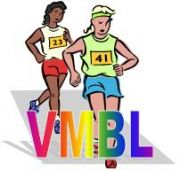 Východoslovenská mládežnícka bežecká ligaVMBL 2017ORGANIZÁTORIMaratónsky klub Košice anadšenci mládežníckych behov pod záštitouSOPKA, n. o. SeňaKategórieKategórieKategórieRok narodeniaVek1.D 1Mladší predškolský Dievčatá2013 a mladšie4 roky a menej2.Ch 1Mladší predškolský vek Chlapci2013 a mladší4 roky a menej3.D 2Starší predškolský vek Dievčatá2010-20125-7 rokov4.Ch 2Starší predškolský vek - Chlapci2010-20125-7 rokov5.D 3Dievčatá - prípravka2008-20098-9 rokov6.Ch 3Chlapci - prípravka2008-20098-9 rokov7.D 4Najmladšie žiačky2006-200710-11 rokov8.Ch 4Najmladší žiaci2006-200710-11 rokov9.D 5Mladšie žiačky2004-200512-13 rokov10.Ch 5Mladší žiaci2004-200512-13 rokov11.D 6Staršie žiačky2002-200314-15 rokov12.Ch 6Starší žiaci2002-200314-15 rokov13.D 7Dorastenky2000-200116-17 rokov14.Ch 7Dorastenci2000-200116-17 rokovDátumRočníkNázovMiesto (okres)KrajInformácie1.26.2.20178.Beh Vtáčím údolímPtičie (HE)PO0908 346 458, Štefan Peregrim,0907 907 875, Peter Behún2.2.4.201735.Beh Hornádskou dolinouKysak (KS)KEJaroslav Kollár, 055/699 14 60, 0905837844, kollarj@mail.telekom.sk,3.28.4.20179.Šačanský kros detí a mládežeŠaca (KE)KEMgr. Janka Jaššová, 055/7260815, janka.jassova@saca.sk4.21.5.20172.RudlovskýšlapákRudlov (VT)POOcÚ  Rudlov tel.: 057/4496337, mob.: 0905807298,  ZŠ Rudlov: 09170917815.4.6.201729.Šebešská pätnástkaVyšná Šebastová (PO)POIvanaButoracováivanasindleryova@gmail.com6.17.6.201711.Detský minimaratónSeňa (KS)KEJozef Hudák,  0918 338 414, sopka.sena@centrum.sk7.5.7.20171.Beh Kolonickým vrchomSnina (SV)POŠtefan Peregrim  0918 865 354 0908 346 458, 057/775 79 968.8.7.201715.Hámornický polmaratónMedzev (KS)KEJán Imling, 0915444949, jan.imling@gmail.com9.9.7.201740.Malý Štrbský maratónŠtrba (PP)PODr. Michal Šerfel, 052/778 1461, 0903 651 451,strba@strba.sk10.15.7.201717.Memoriál Jána StillaNová Lesná (PP)POĽubomír Kollár ,  0904 532 196. info@privatkollar.sk11.23.7.201722.Bančanska desiatkaBanské (VT)POMichal Ivančo, 057/4490172, 0905 654 004, michalivanco@gmail.com12.12.8.201719.Hámorská dvadsiatkaRemetské Hámre (SO)KEErnest Exenberger 0903 146 665,erex@centrum.sk13.1.9.20176.Podvihorlatska 10Kamienka (HE)POŠtefan Peregrim − 0908 346 458 Benjamín Blaha – 0917 945 429, starosta@kamienka.sk14.2.9.201710.Bežecký deň detí a mládežeSeňa (KS)KEJozef Hudák, 0918 338 414, sopka.sena@centrum.sk15.3.9.201712.Beh Novoveskou HutouNovoveská Huta (SN)KERudolf Mikolaj, 0944 546 455, 053/4413013 hutabeh@centrum.sk16.20.9.201712.Beh ulicami SmižianSmižany (SN)KEPaedDr. Viera Skoumalová, 053/443 14 83 (kl. 214), 0918 963 798, viera.skoumalova@smizany.sk17.24.9.20177.SteeplekrosPoprad (PP)POJozef Dubašák, 0905 308 719dubasak@orangemail.sk18.15.10.20178.Beh do vrchu Banské - MláčkyBanské (VT)POMichal Ivančo, 057/4490172, 0905 654 004, michalivanco@gmail.com19.17.11.2017Hermanovská 10Hermanovce n/T (VT)POJozef Niko, 0949862540,jniko@centrum.sk